
    СОВЕТ ДЕПУТАТОВ                           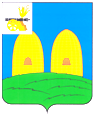 ОСТЕРСКОГО СЕЛЬСКОГО ПОСЕЛЕНИЯРОСЛАВЛЬСКОГО РАЙОНА СМОЛЕНСКОЙ ОБЛАСТИРЕШЕНИЕот 22 мая 2020 г.                                                                                           № 6 О внесении изменения в  Регламент  Совета депутатов Остерского сельского поселения Рославльского района Смоленской области от 23.07.2019 № 7     	В соответствии с Федеральным законом от 6 октября 2003 г. № 131-ФЗ «Об общих принципах организации местного самоуправления в Российской Федерации», областным законом от 31.03.2009 № 9-з «О гарантиях осуществления полномочий депутата, члена выборного органа местного самоуправления, выборного должностного лица местного самоуправления в Смоленской области», Совет депутатов Остерского сельского поселения Рославльского района Смоленской области РЕШИЛ:     	1. Внести в Регламент Совета депутатов Остерского сельского поселения Рославльского района Смоленской области, утвержденный решением Совета депутатов Остерского сельского поселения Рославльского района Смоленской области от 23.07.2019 № 7, изменение, признав статью 40 утратившей силу.     	2. Настоящее решение подлежит официальному опубликованию в газете «Рославльская правда» и размещению на официальном сайте Администрации Остерского сельского поселения Рославльского района Смоленской области в информационно-телекоммуникационной сети «Интернет».Глава муниципального образованияОстерского сельского поселенияРославльского района Смоленской области                                         С.Г.Ананченков